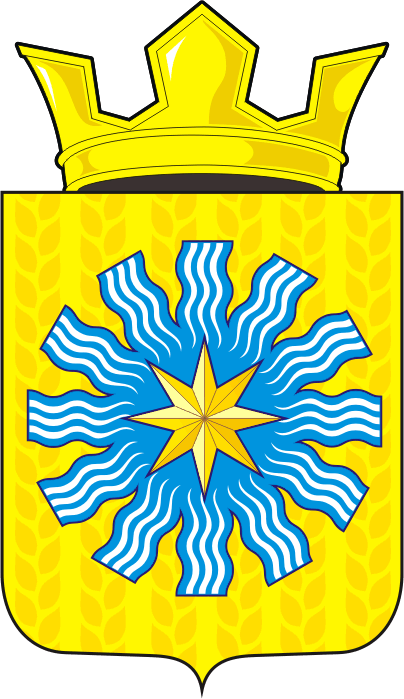 АДМИНИСТРАЦИЯ АЛЕКСАНДРОВСКОГО СЕЛЬСОВЕТАСАРАКТАШСКОГО РАЙОНА ОРЕНБУРГСКОЙ ОБЛАСТИП О С Т А Н О В Л Е Н И Е_________________________________________________________________________________________________________03.04.2017		           	с. Вторая Александровка                              № 8-пОб утверждении  муниципальной программы «Комплексное развитие социальной инфраструктуры муниципального образования  Александровский  сельсовет Саракташского района Оренбургской области до 2021 года  и на период с 2022 по 2034 годы»       В соответствии с пунктом 7.3 части 1 статьи 6 Градостроительного кодекса Российской Федерации, в соответствии со статьей 179 Бюджетного кодекса Российской Федерации,  на основании Федерального закона от 6 октября . № 131-ФЗ «Об общих принципах организации местного самоуправления в Российской Федерации», руководствуясь Уставом  муниципального образования  Александровский  сельсовет  Саракташского  района Оренбургской области, решением Совета депутатов Александровского сельсовета Саракташского района Оренбургской области от 11.09.2008 г. № 108 «Об утверждении Порядка разработки, утверждения и реализации муниципальных программ  муниципального образования  Александровский сельсовет  Саракташского района Оренбургской области»:1. Утвердить муниципальную программу «Комплексное развитие социальной инфраструктуры муниципального образования  Александровский сельсовет Саракташского района Оренбургской области  до 2021 года и на период с 2022 по 2034 годы» согласно приложению.2.  Установить, что настоящее постановление вступает в силу со дня его подписания и подлежит размещению на сайте администрации в сети «Интернет».3. Контроль за исполнением настоящего постановления оставляю за собой.Глава сельсовета                                                                              А.С. Ельчанин                  Разослано: в дело, финансовый отдел, отдел экономики, прокурору района.Приложениек постановлению администрациимуниципального образования  Александровский  сельсовет от 03.04.2017  № 8-п                                             ПРОГРАММАКОМПЛЕКСНОГО РАЗВИТИЯ СОЦИАЛЬНОЙ ИНФРАСТРУКТУРЫ МУНИЦИПАЛЬНОГО ОБРАЗОВАНИЯ  АЛЕКСАНДРОВСКИЙ СЕЛЬСОВЕТ ДО 2021 года  И НА ПЕРИОД с 2022 по 2034 годы1.ПАСПОРТ ПРОГРАММЫРаздел 1. Характеристика существующего состояния социальной инфраструктуры   Александровского  сельсовета.В соответствии с Постановлением Правительства Оренбургской области от 10.01.2008 N 4-п "О перечне административно-территориальных единиц Оренбургской области" муниципальное образование  Александровский  сельсовет находится  на территории Саракташского района Оренбургской области Приволжского федерального округа Российской Федерации. Административный центр –  село Вторая Александровка. В состав муниципального образования   Александровский  сельсовет  входят 2 населенных пункта, с. Вторая Александровка и д. Свиногорка.Площадь сельсовета  составляет 1822,4 га.  Площадь с. Вторая Александровка составляет – 1252 га, площадь д. Свиногорка составляет – 570,4 га. Расстояние от с.  Вторая Александровка до районного центра п.Саракташ 60 км., до областного центра г.Оренбург -  100 км.Жилой фонд  сельсовета  предоставляет собой  одноэтажные дома.  Общая площадь жилых помещений составляет 17,436 тыс. кв.м. Численность населения  имеет тенденцию к сокращению из-за  низкой рождаемости. Численность населения в сельсовете незначительно уменьшилась и составила на  01.01.2017 года  655 чел.  В последние годы численность населения сокращается. Наблюдается   ситуация, когда число умерших граждан превышает число родившихся. Численность трудоспособного населения также имеет значительное сокращение. В поселении имеет место   миграционная убыль населения, что негативно сказывается на общей численности населения сел.Динамика численности населения.Прогнозируется небольшой рост рождаемости в результате осуществляемой государственной политики в области поддержки молодых семей и увеличения пособий за рождение ребенка, и все же сохраняется естественная убыль населения. Изменить ситуацию возможно при условии снижения миграционного оттока населения из села при создании   рабочих мест. На расчетный срок прогнозируется уменьшение количества населения.Таблица 1 - Динамика демографических показателей   Александровского сельсовета  Одним из важнейших показателей качества жизни населения является уровень развития социальной сферы. Социальная сфера  муниципального образования  Александровский сельсовет включает в себя совокупность отраслей, предоставляющих населению услуги образования, здравоохранения, культуры,  социальные услуги. Обеспечение и поддержание  качества жизни является важнейшей целью социальной политики.Уровень развития социальной сферы в сельском поселении в сильной степени  зависит  от  показателей,  муниципального района в целом и определяется общим состоянием экономики, инвестиционной и социальной политикой государственных структур и другими факторами.Социальная инфраструктура поселения представлена следующими объектами:  Образование: МОБУ «Александровская  основная общеобразовательная школа (с.  Вторая Александровка) с нормативной вместимостью 130 мест и фактическим количеством учеников 50 чел.МДОБУ «Вторая Александровский   детский сад»  на 22 мест и с фактическим пребыванием детей - 20 человек.Таблица -2 Данные о дошкольных учреждениях и общеобразовательных школах в МО  Александровский  сельсовет    По данным администрации МО  Александровский  сельсовет уровень износа учебных зданий и сооружений, требующих капитального и текущего ремонта составляет 70%; уровень износа оборудования кабинетов в школах, детском саду – 25%; наличие спортивного инвентаря, наглядных пособий, технических средств обучения -80%.Частных образовательных учреждений на территории сельсовета нет.На территории сельсовета учреждения начального и средне - профессионального образования, а также высшие учебные заведения отсутствуют.Из таблиц видно, что в настоящее время потребности в дополнительных детских учреждениях  и в школе нет.  МОБУ «Александровская ООШ»   загружена на 38 % ; МДОБУ «Второй Александровский детский сад» загружен на 99,9%, кроме того наблюдается сокращение числа обучающихся в общеобразовательном учреждении, поэтому даже при росте населения на расчетный срок, потребность школьных местах и детском саде будет достаточной. Слабая загруженность благоприятно сказывается на принятой образовательной модели в общеобразовательных учреждениях, обучение в них проходит в одну смену.Таким образом, образовательных учреждений на территории  поселения  достаточно.Культура:В сфере культуры на территории сельсовета работают:           Александровский сельский Дом культуры, расположенный в  с. Вторая Александровка;          Сельская библиотека, расположенная в с. Вторая Александровка.Таблица -3 Данные по обеспеченности учреждениями культурыИз таблицы следует, что на территории муниципального образования  Александровский сельсовет действует 1 сельский дом культуры, 1 библиотека.Муниципальное образование  Александровский  сельсовет в основном обеспечено учреждениями культурно-досугового типа. Проектной мощности клуба, библиотеки  достаточно.Спортивные учреждения:Спортивных учреждений на территории  Александровского сельсовета нет.         На территории сельсовета объекты физической культуры и спорта общего пользования существуют только при школе (спортзал). Уровень обеспеченности спортзалов составляет 80%, степень износа 50%.Предприятия  торговли и общественного питания:На территории сельсовета   предприятий  общественного питания не имеется.Учреждений  бытового  обслуживания не имеется. В настоящее время на территории сельсовета  работает  3 индивидуальных предпринимателя (3 магазинов), которые в основном  обеспечивают население сельсовета всеми необходимыми товарами.         Здравоохранение:В сфере здравоохранения на территории сельсовета работает  Александровский ФАП на 7-8  посещений в сутки. Муниципальные и коммерческие аптеки в сельсовете отсутствуют.Таблица -4. Медицинские учреждения муниципального образования  Александровский сельсоветОценка обеспеченности  Александровского сельсовета учреждениями здравоохранения требует специального и достаточно специализированного медицинского исследования.Так же жители сельсовета пользуются услугами  Саракташской районной больницы, в которой находятся поликлиника, хирургическое отделение, терапевтическое отделение, родильное отделение,  гинекологическое отделение, детское и инфекционное   отделения, с посещаемости 375 человек в день.Действие Программы рассчитано с 2017 по 2033 годы.Раздел 2. Перечень мероприятий (инвестиционных  проектов) по проектированию, строительству реконструкции объектов социальной  инфраструктуры сельсовета.Программа комплексного развития социальной инфраструктуры муниципального образования  Александровский сельсовет  Саракташского района Оренбургской области  сельского поселения на 2017-2033 годы разрабатывается на основании генерального плана  Александровского сельсовета и включает в себя мероприятия по проектированию, строительству и реконструкции объектов социальной инфраструктуры, которые предусмотрены соответственно муниципальными программами, стратегией социально-экономического развития   Саракташского района, планом мероприятий по реализации стратегии социально-экономического развития поселения.проектированию, строительству, реконструкции объектов социальной инфраструктуры.Перечни мероприятий учитывают планируемые мероприятия объектов социальной инфраструктуры регионального значения, местного значения, а также мероприятий, реализация которых предусмотрена по иным основаниям за счет внебюджетных источников.Раздел   3. ОЦЕНКА ОБЪЕМОВ И ИСТОЧНИКОВ ФИНАНСИРОВАНИЯ МЕРОПРИЯТИЙ (инвестиционных проектов) по проектированию  строительству, реконструкции  объектов  социальной  инфраструктуры сельсовета.Оценка объемов и источников финансирования мероприятий по проектированию, строительству, реконструкции объектов социальной инфраструктуры поселения включает укрупненную оценку необходимых инвестиций с разбивкой по видам объектов социальной инфраструктуры поселения, целям и задачам программы, источникам финансирования, включая средства бюджетов всех уровней и внебюджетные средства.Объемы и источники финансирования инвестиционных проектов по а) по годамб) по направлениям деятельностиРаздел  4. Целевые индикаторы программы включающие техники экономические финансовые  и социально –экономические  показатели развития социальной инфраструктуры.Раздел  5. Оценка эффективности мероприятий (инвестиционных проектов) по проектированию, строительству реконструкции  объектов  социальной  инфраструктуры сельсовета.Выполнение включенных в Программу организационных мероприятий и инвестиционных проектов при условии разработки эффективных механизмов их реализации и поддержки со стороны администрации, позволит достичь следующих показателей комплексного развития социальной инфраструктуры сельсовета:За период осуществления Программы будет создана база для развития сельсовета, что позволит  ей достичь высокого уровня социально-экономического развития.Улучшение культурно – досуговой деятельности будет способствовать  формированию здорового образа жизни среди населения, позволит приобщить широкие слои населению  к культурно – историческому наследию.  Основным результатом реализации  Комплексной Программы является  повышение качества жизни населения, улучшения качества услуг, оказываемых  учреждениями социальной инфраструктуры.Оценка эффективности мероприятий Программы проводится  ответственным исполнителем  - специалистом 1 категории,  бухгалтером администрации  муниципального образования Александровский сельсовет.Ответственный исполнитель Программы в срок ежегодно до 1 июля, предоставляет  главе  администрации муниципального образования  Александровский  сельсовет отчет, который должен содержать:- значения целевых показателей (индикаторов) Программы на дату завершения обозначенного периода;- отчеты о выполнении мероприятий Программы (отдельно по каждому мероприятию, запланированному на указанный период)Отчет о выполнении должен содержать:- наименование ответственного исполнителя;- краткое описание произведенных работ по выполнению мероприятия и их результатов;- сумму освоенных на выполнение мероприятия финансовых средств.На основе предоставленного ответственным исполнителем  Программы отчета об исполнении этапа Программы  и  оценки эффективности выполнения мероприятий Программы по факту достижения значений целевых показателей (индикаторов) программы и полноты освоения запланированных финансовых средств,  главой администрации сельсовета принимается решение о целесообразности проведения дальнейших этапов  Программы.Раздел  6. Предложения по совершенствованию нормативно –правового и  информационного обеспечения.1.Использование  Генерального плана  МО  Александровский сельсовет при составлении реализации.2. Участие  в областных  и муниципальных целевых программ, реализация  которых  предусмотрена  в  средне- срочной перспективе.3. Проведение   комплекса  мероприятий  нормативно – правового, организационного   характера, направленных  на повышение качества жизни населения сельсовета подготовка и проведение  инвестиционных программ.4. Подготовка  проектов нормативно- концессионных соглашений.5. Подготовка проектов  нормативных правовых актов по подведомственных  сфере по соответствующим разделам Программы.6. Размещение на  официальном сайте сельсовета  в  информационно -  телекоммуникационных   сети  «Интернет» и опубликованию  в порядке установленном для  официального  опубликования муниципальных правовых актов.Раздел  7. Организация контроля за реализацией Программы.Общее руководство  Программой  осуществляет Глава  сельсовета, в функции которого в рамках  реализации Программы входит:- определение  приоритетов, постановка оперативных  и краткосрочных целей Программы;- утверждение Программы  комплексного развития социальной инфраструктуры сельсовета;- контроль за ходом реализации программы социальной инфраструктуры  сельсовета;-  рассмотрение и утверждение предложений, связанных с корректировкой сроков, исполнителей и объемов ресурсов по мероприятиям Программы;- утверждение  проектов  программ сельсовета по приоритетным направлениям  Программы.Раздел 8. Сроки  подготовки  отчетов  об исполнении программы.-  Отчеты и учет по реализации  мероприятий  программы осуществляет специалист- бухгалтер  администрации сельсовета. - Ответственный исполнитель обязан подготовить отчет о ходе реализации программы до 01 июля и 31 декабря текущего года.1.1  Наименование программыПрограмма комплексного развития социальной инфраструктуры муниципального образования      Александровский  сельсовет  Саракташского района Оренбургской  области до 2021года и на период с 2022 по 2034 годы.1.2   Основание для разработки ПрограммыФедеральный закон от 6 октября 2003 года «Об общих принципах организации местного самоуправления в РФ», Устав муниципального образования  Александровский  сельсовет   Саракташского района  Оренбургской областиПостановление Правительства Российской Федерации от 01.10.2015 года №1050 «Об утверждении требований к Программам комплексного развития социальной инфраструктуры поселений и городских округов»Генеральный план  Александровского  сельсовета  Саракташского  района Оренбургской области, утвержденный решением Совета депутатов Саракташского района № 395 от 28 марта 2014 года1.3.  Наименование заказчика и разработчика Программы, их местонахождениеАдминистрация  МО  Александровский  сельсовет Оренбургская область  Саракташский  район  с. Вторая Александровка, ул. Куйбышевская,261.4. Цель Программы и задачи ПрограммыЦель: Создание материальной базы развития социальной инфраструктуры для обеспечения повышения  качества жизни населения сельсоветаЗадачи:Обеспечение безопасности, качества и эффективного использования населением объектов социальной инфраструктуры  Александровского сельсоветаобеспечение эффективного функционирования действующей социальной инфраструктурыобеспечение доступности объектов социальной инфраструктуры для населения сельсовета,сбалансированное перспективное развитие социальной инфраструктуры сельсовета в соответствие с потребностями в объектах социальной инфраструктуры населения сельсоветадостижение расчётного уровня обеспеченности населения сельсовета услугами объектов социальной инфраструктуры.1.5.  Целевые показатели       (индикаторы) обеспеченности населения объектами социальной инфраструктуры-доля детей в возрасте от 1 до 6 лет, обеспеченных дошкольными учреждениями,-доля детей школьного возраста, обеспеченных ученическими местами для занятий в школе в одну смену,-вместимость клубов, библиотек-повышение уровня и качества оказания медпомощи1.6 Укрупненное описание   запланированных мероприятий по проектированию, строительству, реконструкции объектов социальной инфраструктурыДо 2021 года:-капитальный ремонт детского сада в  с. Вторая Александровка;- капитальный ремонт фельдшерско-акушерского пункта а с. Вторая Александровка;- капитальный ремонт сельского Дома культуры с. Вторая Александровка;- капитальный ремонт Александровской ООШ;- капитальный ремонт 1 комнатной квартиры в деревни Свиногорка по улице Школьная дом 9 кв. 2;- капитальный ремонт помещения № 1 (школа)  в деревни Свиногорка по улице Школьная дом 9 кв. 1;-    организация работы спортивных секций (волейбольной и футбольной).- благоустройство спортивной площадки в с. Вторая Александровка;До 2034 года:- сохранить сложившуюся систему школьного и дошкольного образования;-сохранить существующую территориальную систему оказания первичной медицинской помощи;- сохранить существующую сеть физкультурно-спортивных сооружений, обеспечить условия для развития на территории поселения физической культуры, массового спорта, а также участия населения в массовых физкультурных мероприятиях;  - своевременно проводить ремонт и реконструкцию морально и физически устаревших зданий объектов социальной инфраструктуры.1.7.  Сроки  и этапы реализации ПрограммыСрок реализации программы: до 2021 года и на период с 2022 года и на период до 2034 годы Четкое выделение этапов программы не предусматривается, так как осуществление мероприятий осуществляется на всем протяжении реализации программы.1.8.   Объёмы и источники финансирования ПрограммыОбъемы и источники финансирования не определены1.9. Ожидаемые результаты реализации Комплексной ПрограммыПовышение качества, комфортности и уровня жизни населения  Александровского  сельсовета-  реализация программы позволит:1.повысить качество  жизни жителей сельсовета сформировать организационные и финансовые условия для решения проблем поселения1.10.  Организация контроля за исполнением программыОперативный контроль за исполнением Программы осуществляет администрация и Совет депутатов  Александровского  сельсоветаПоказателиЕд. измерения201420152016 на 01.01.2017Среднегодовая численность населениячеловек690679671655Число родившихся (без мертворожденных)человек11672Число умершихчеловек13761Естественный прирост (+, -)человек-2-1+1-1Число прибывшихчеловек321-Число выбывшихчеловек129181Миграционное сальдо (+, -)человек-9-7-17-1№п/пНаименование сельского поселения/населенного пунктаНаименование объектаКол-воМощность (мест)Мощность (мест)Год ввода/реконструкции№п/пНаименование сельского поселения/населенного пунктаНаименование объектаКол-вопроектфактГод ввода/реконструкции1 с.Вторая АлександровкаДДУ1222019841 с.Вторая Александровка1 с.Вторая Александровкашкола11305019621 с.Вторая АлександровкаНаименование сельского поселения/населенного пунктаНаименование объектаКол-воМощность (мест)Мощность (мест)Ед. изм.Год ввода/РеконструкцииНаименование сельского поселения/населенного пунктаНаименование объектаКол-вопроектфакт Село Вторая АлександровкаСДК1360130мест1964 Село Вторая АлександровкаБиблиотека1--Ед. хран8301№п/пНаименование сельского поселения/населенного пунктаНаименование объектаКол-воМощность (мест)Мощность (мест)Год ввода/реконструкции№п/пНаименование сельского поселения/населенного пунктаНаименование объектаКол-вопроектфактГод ввода/реконструкции1 с.Вторая Александровка  ФАП127271984Наименование мероприятияСроки реализацииЗатраты на строительство млн. рублейИсточники финансированияКапитальный ремонт детского сада в с.  Вторая Александровка 2017-2023Не определеныНе определены Капитальный ремонт фельдшерско-акушерского пункта в с.Вторая Александровка2017-2023Не определеныНе определены Капитальный ремонт сельского Дома культуры с. Вторая Александровка2017-2023Не определеныНе определены Капитальный ремонт Александровской ООШ2017-2023Не определеныНе определены Капитальный ремонт 1 комнатной квартиры в деревни Свиногорка по улице Школьная дом 9 кв. 22017-2023Не определеныНе определеныКапитальный ремонт помещения № 1 (школа) в деревни Свиногорка по улице Школьная дом 9 кв. 12017-2023Не определеныНе определеныБлагоустройство спортивной площадки в с.Вторая Александровка2017-2023Не определеныНе определеныСохранить сложившуюся систему школьного и дошкольного образования;2017-2033Не определеныНе определеныСохранить существующую территориальную систему оказания первичной медицинской помощи2017-2033Не определеныНе определеныисточник финансирования годфедеральный бюджетобластной бюджетбюджет районабюджет поселениявнебюджет. средстваИТОГО по году2017-2033Не определеныНе определеныНе определеныНе определеныНе определеныНе определенынаправление деятельностикультура федеральный бюджетобластной бюджетбюджет районабюджет поселениявнебюджет. средстваВСЕГОнаправление деятельностикультура Не определеныНе определеныНе определеныНе определеныНе определеныНе определеныздравоохранениеНе определеныНе определеныНе определеныНе определеныНе определеныНе определеныобразованиеНе определеныНе определеныНе определеныНе определеныНе определеныНе определеныНаименование индикаторов целей Программыед. измерения  индикаторов целей  ПрограммыПромежуточные значения индикаторовПромежуточные значения индикаторовПромежуточные значения индикаторовПромежуточные значения индикаторовНаименование индикаторов целей Программыед. измерения  индикаторов целей  Программы201720202025площадь жилых помещений  введенная в эксплуатацию за год м2доля детей  в возрасте  от 1 до 6 лет (включит.) обеспеченных дошкольными  учреждениями (норматив 70 – 85%)%100%100%100%доля детей школьного возраста обеспеченных  ученическими местами в школе в одну смену%100%100%100%вместимость   клубов, библиотек, учреждений дополнительного образования  (норматив 190 на 1000 жит.)кол-во мест130130130площадь торговых  предприятий (норматив    продовольств.  и    прочими  на 1000 жителейм2100,7--